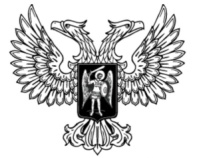 ДонецкАЯ НароднАЯ РеспубликАЗАКОНО МЕЖРЕГИОНАЛЬНЫХ СОГЛАШЕНИЯХ 
ДОНЕЦКОЙ НАРОДНОЙ РЕСПУБЛИКИПринят Постановлением Народного Совета 14 августа 2023 годаСтатья 1. Предмет регулирования настоящего ЗаконаНастоящий Закон определяет порядок заключения, выполнения, приостановления и прекращения действия, а также регистрации, учета и хранения межрегиональных соглашений (далее – соглашение) независимо от их формы и наименования (соглашение, договор, протокол, декларация, обмен письмами, иные формы и наименования), заключаемых органами государственной власти Донецкой Народной Республики с органами государственной власти субъектов Российской Федерации.Статья 2. Основные понятия, используемые в настоящем ЗаконеВ настоящем Законе используются следующие основные понятия:1) депозитарий – исполнительный орган, осуществляющий функции регистрации, учета и хранения подлинников (заверенных копий) соглашений;2) заключение соглашения – выполнение всех действий и процедур, необходимых в соответствии с настоящим Законом для вступления в силу соглашения;3) межрегиональное соглашение – заключенный в соответствии с законодательством в письменной форме акт между органами государственной власти Донецкой Народной Республики и органами государственной власти субъектов Российской Федерации независимо от того, содержится такое соглашение в одном документе или в нескольких связанных между собой документах, а также независимо от его конкретного наименования;4) оговорка – одностороннее заявление, сделанное при подписании или присоединении к соглашению, посредством которого выражается желание исключить или изменить юридическое действие определенных положений соглашения в их применении к стороне соглашения, сделавшей оговорку;5) переговоры – стадия заключения соглашения, направленная на согласование содержания текста соглашения, определение его условий и взаимных обязательств сторон;6) подписание – стадия заключения соглашения либо форма выражения согласия на обязательность соглашения;7) прекращение действия соглашения – утрата соглашением юридической силы или выход из соглашения одной из сторон в соответствии с положениями соглашения или с согласия сторон;8) приостановление действия соглашения – временное прекращение установленного законом либо самим соглашением порядка его действия одним из участников соглашения, в течение которого он освобождается от выполнения условий соглашения;9) присоединение – форма выражения согласия на обязательность условий вступившего в силу соглашения, заключенного другими сторонами;10) специальные полномочия – правовой акт компетентного органа государственной власти Донецкой Народной Республики или должностного лица Донецкой Народной Республики, посредством которого одно или несколько лиц назначаются представителями органов государственной власти Донецкой Народной Республики в целях ведения переговоров и подписания соглашений;11) толкование – уяснение и разъяснение действительного смысла и содержания соглашения в целях его правильного применения;12) утверждение – форма выражения согласия на обязательность соглашения путем принятия закона Донецкой Народной Республики в случаях, установленных настоящим Законом или самим соглашением.Статья 3. Законодательство Донецкой Народной Республики о межрегиональных соглашениях1. Законодательство Донецкой Народной Республики о межрегиональных соглашениях основывается на Конституции Российской Федерации, федеральных конституционных законах, федеральных законах, актах Президента Российской Федерации и Правительства Российской Федерации, Конституции Донецкой Народной Республики и состоит из настоящего Закона и иных нормативных правовых актов Донецкой Народной Республики.2. Соглашения не могут противоречить законодательству Российской Федерации и Донецкой Народной Республики.Статья 4. Выражение согласия на обязательность соглашений1. Формами выражения согласия на обязательность соглашения являются: подписание, утверждение соглашения, присоединение к соглашению, обмен документами, образующими соглашение, иные установленные сторонами способы выражения согласия на вступление соглашения в силу.2. Решения о согласии на обязательность соглашений принимаются органами государственной власти Донецкой Народной Республики в соответствии с их компетенцией, установленной Конституцией Донецкой Народной Республики, настоящим Законом, иными законами Донецкой Народной Республики.Статья 5. Предложения о заключении соглашений1. Предложения о заключении соглашений представляются:1) в отношении соглашений от имени Донецкой Народной Республики – на рассмотрение Главы Донецкой Народной Республики Народным Советом Донецкой Народной Республики, Правительством Донецкой Народной Республики;2) в отношении соглашений от имени Народного Совета Донецкой Народной Республики – на рассмотрение в Народный Совет Донецкой Народной Республики субъектами права законодательной инициативы, установленными частью 1 статьи 67 Конституции Донецкой Народной Республики;3) в отношении соглашений от имени Правительства Донецкой Народной Республики, исполнительного органа Донецкой Народной Республики – на рассмотрение в Правительство Донецкой Народной Республики заинтересованным исполнительным органом Донецкой Народной Республики.2. Предложение о заключении соглашения должно содержать проект соглашения, обоснование целесообразности его заключения, определение соответствия проекта соглашения законодательству, оценку возможных финансово-экономических и иных последствий его заключения.3. Предложения о заключении соглашений по вопросам, относящимся к ведению двух или более исполнительных органов Донецкой Народной Республики, представляются после согласования со всеми заинтересованными исполнительными органами Донецкой Народной Республики.4. Глава Донецкой Народной Республики, Народный Совет Донецкой Народной Республики, Правительство Донецкой Народной Республики, исполнительные органы Донецкой Народной Республики в течение 
30 календарных дней рассматривают предложение о заключении соглашения.Статья 6. Проекты соглашений1. Проекты соглашений должны содержать следующие положения:1) наименование;2) преамбула (вводная часть), в которой указываются наименования сторон, основные цели, нормативные правовые акты или договор, на основе которых заключается соглашение;3) области и сферы действия соглашения;4) права и обязанности сторон;5) механизм реализации;6) порядок разрешения споров;7) порядок внесения изменений и дополнений;8) срок действия и условия вступления в силу;9) порядок досрочного прекращения действия;10) дата и место подписания;11) указание наименования органа государственной власти субъекта Российской Федерации, фамилии, имени, отчества уполномоченного лица, подписывающего соглашение;12) подписи сторон.2. Приложения к соглашениям составляют их неотъемлемую часть и обладают одинаковой юридической силой с основным текстом документа.Статья 7. Согласование проектов соглашенийПроекты соглашений не позднее чем за 5 календарных дней до подписания представляются для согласования в исполнительный орган Донецкой Народной Республики, координирующий вопросы внешних связей.Статья 8. Решение о проведении переговоров и подписании соглашенийРешение о проведении переговоров и подписании соглашений принимается:1) в отношении соглашений от имени Донецкой Народной Республики – Главой Донецкой Народной Республики;2) в отношении соглашений от имени Народного Совета Донецкой Народной Республики – Народным Советом Донецкой Народной Республики;3) в отношении соглашений от имени Правительства Донецкой Народной Республики – Правительством Донецкой Народной Республики на основании поручения Главы Донецкой Народной Республики;4) в отношении соглашений от имени исполнительного органа Донецкой Народной Республики – руководителем исполнительного органа Донецкой Народной Республики на основании поручения Главы Донецкой Народной Республики.Статья 9. Ведение переговоров и подписание соглашений без предъявления специальных полномочий1. Глава Донецкой Народной Республики ведет переговоры и подписывает соглашения от имени Донецкой Народной Республики, соглашения от имени Правительства Донецкой Народной Республики, от имени исполнительных органов Донецкой Народной Республики.2. Председатель Народного Совета Донецкой Народной Республики ведет переговоры и подписывает соглашения от имени Народного Совета Донецкой Народной Республики.3. Председатель Правительства Донецкой Народной Республики ведет переговоры и подписывает соглашения от имени Правительства Донецкой Народной Республики.4. Руководитель исполнительного органа Донецкой Народной Республики подписывает соглашения от имени соответствующего исполнительного органа Донецкой Народной Республики.Статья 10. Специальные полномочия на ведение переговоров и на подписание соглашенийСпециальные полномочия на ведение переговоров и на подписание соглашений предоставляются:1) в отношении соглашений от имени Донецкой Народной Республики – распоряжением Главы Донецкой Народной Республики;2) в отношении соглашений от имени Народного Совета Донецкой Народной Республики – постановлением Народного Совета Донецкой Народной Республики;3) в отношении соглашений от имени Правительства Донецкой Народной Республики – распоряжением Правительства Донецкой Народной Республики;4) в отношении соглашений от имени исполнительного органа Донецкой Народной Республики – приказом исполнительного органа Донецкой Народной Республики.Статья 11. Соглашения, подлежащие утверждению1. Утверждению подлежат соглашения:1) исполнение которых требует изменения и (или) принятия новых законов Донецкой Народной Республики;2) предметом регулирования которых является защита прав и свобод человека и гражданина;3) о предоставлении Донецкой Народной Республикой государственных займов, кредитов и экономической помощи, если они не включены в программу предоставляемых Донецкой Народной Республикой государственных кредитов на соответствующий год;4) о получении Донецкой Народной Республикой государственных займов, кредитов и экономической помощи, если они не включены в программу государственных заимствований Донецкой Народной Республики на соответствующий год.2. Соглашения также подлежат утверждению, если при заключении соглашения стороны условились о последующем его утверждении.Статья 12. Порядок внесения соглашений на утверждение1. Соглашения, заключаемые от имени Донецкой Народной Республики, от имени Правительства Донецкой Народной Республики, вносятся в Народный Совет Донецкой Народной Республики на утверждение Главой Донецкой Народной Республики.Соглашения, заключаемые от имени исполнительных органов Донецкой Народной Республики, вносятся в Народный Совет Донецкой Народной Республики на утверждение Главой Донецкой Народной Республики (в случае если исполнительный орган Донецкой Народной Республики находится в исключительном ведении Главы Донецкой Народной Республики) или Правительством Донецкой Народной Республики.2. Предложение об утверждении соглашения должно содержать заверенную копию официального текста соглашения, обоснование целесообразности его утверждения, определение соответствия соглашения законодательству, а также оценку возможных финансово-экономических и иных последствий утверждения соглашения.Статья 13. Решение об утверждении соглашения1. Народный Совет Донецкой Народной Республики рассматривает предложения об утверждении соглашения в соответствии с процедурой, предусмотренной Регламентом Народного Совета Донецкой Народной Республики для проектов законов Донецкой Народной Республики.2. Решение об утверждении соглашения принимается в форме закона Донецкой Народной Республики.3. Народный Совет Донецкой Народной Республики направляет закон Донецкой Народной Республики об утверждении соглашения Главе Донецкой Народной Республики для подписания и обнародования.Статья 14. Присоединение к соглашениям1. Решение о присоединении к соглашениям принимается:1) в отношении соглашений, подлежащих утверждению, – в форме закона Донецкой Народной Республики в порядке, установленном статьей 13 настоящего Закона;2) в отношении соглашений, заключаемых от имени Донецкой Народной Республики (за исключением соглашений, подлежащих утверждению), – Главой Донецкой Народной Республики;3) в отношении соглашений, заключаемых от имени Народного Совета Донецкой Народной Республики, – Народным Советом Донецкой Народной Республики;4) в отношении соглашений, заключаемых от имени исполнительных органов Донецкой Народной Республики (за исключением соглашений, подлежащих утверждению), – Главой Донецкой Народной Республики.2. Предложения о присоединении к соглашениям в форме закона Донецкой Народной Республики представляются в порядке, установленном статьей 12 настоящего Закона, а в остальных случаях – в порядке, предусмотренном статьей 5 настоящего Закона.Статья 15. Оговорки к соглашению1. При подписании, утверждении соглашений или присоединении к соглашениям могут быть сделаны оговорки с соблюдением условий соглашения.2. Оговорки могут быть сняты в любое время, если соглашением не предусмотрено иное, в том же порядке, в каком они были сделаны.3. Принятие сделанной другой стороной оговорки к соглашению или возражение против нее осуществляется в соответствии с условиями самого соглашения органом, принимающим решение о согласии на обязательность соглашения.4. Предложения о принятии или возражении против оговорок, утверждаемые законом Донецкой Народной Республики, представляются в порядке, установленном статьей 12 настоящего Закона, а в остальных случаях – в порядке, предусмотренном статьей 5 настоящего Закона.Статья 16. Вступление в силу соглашенийСоглашения вступают в силу в соответствии с настоящим Законом в порядке и сроки, предусмотренные в соглашении.Статья 17. Обеспечение выполнения соглашений1. Органы государственной власти Донецкой Народной Республики, заключившие соглашение или в ведении которых находятся вопросы, регулируемые данным соглашением, обеспечивают и несут ответственность за непосредственное выполнение соглашения.2. Исполнительный орган Донецкой Народной Республики, координирующий вопросы внешних связей, осуществляет мониторинг выполнения соглашений и в случае обнаружения нарушений при их выполнении вносит Главе Донецкой Народной Республики, в Народный Совет Донецкой Народной Республики и в Правительство Донецкой Народной Республики предложения о принятии необходимых мер.3. Если обязательства, вытекающие из соглашений с участием органов государственной власти Донецкой Народной Республики, не соблюдаются другими участниками этих соглашений, Глава Донецкой Народной Республики, Народный Совет Донецкой Народной Республики, Правительство Донецкой Народной Республики соответственно принимают меры по обеспечению прав и интересов Донецкой Народной Республики, в том числе нормативно-правового характера.Статья 18. Изменения и дополнения к соглашениямИзменения и дополнения к соглашениям вносятся по взаимному согласию сторон путем заключения дополнительных к ним протоколов или соглашений. Дополнительные протоколы и соглашения к ранее заключенным соглашениям являются их неотъемлемой частью и обладают одинаковой юридической силой с текстом основного документа. Их принятие и подписание осуществляются в том же порядке, что и принятие и подписание самого соглашения.Статья 19. Толкование и разъяснение соглашения1. Толкование соглашения, в том числе и приложений к нему, относится к совместной компетенции заключивших его сторон.2. Порядок толкования соглашения подписавшими его сторонами устанавливается ими по взаимному соглашению путем обмена письмами или протоколами.3. Разъяснения, касающиеся применения соглашения, даются подписавшими его органами государственной власти.Статья 20. Предложения о приостановлении или прекращении действия соглашений1. Предложения о приостановлении или прекращении действия соглашений вносятся в порядке, предусмотренном статьей 5 настоящего Закона.Предложения о приостановлении или прекращении действия утвержденных соглашений вносятся и рассматриваются в порядке, предусмотренном статьями 12 и 13 настоящего Закона.2. Предложение о приостановлении или прекращении действия соглашения должно содержать заверенную копию официального текста соглашения, обоснование целесообразности приостановления или прекращения его действия, оценку возможных финансово-экономических и иных последствий приостановления или прекращения его действия.Статья 21. Приостановление действия соглашения1. Действие соглашения приостанавливается в связи с:1) заключением нового соглашения по тому же вопросу;2) нарушением одним из участников условий соглашения, делающим невозможным дальнейшее их исполнение;3) положениями самого соглашения;4) выявленным несоответствием законодательству.2. Приостановление действия соглашения, если им не предусмотрено иное, освобождает сторону от выполнения обязательств, вытекающих из этого соглашения, в течение периода его приостановления в отношениях с теми сторонами, с которыми приостанавливается действие соглашения.Статья 22. Прекращение действия соглашенияОснованиями прекращения действия соглашения являются:1) истечение срока его действия;2) исполнение принятых на себя сторонами обязательств;3) наступление определенных соглашением условий;4) взаимное согласие сторон;5) замена другим вновь заключенным соглашением;6) односторонний отказ от исполнения обязательств, полностью или частично принятых на себя одной из сторон;7) отсутствие объекта правового регулирования или субъекта договорных отношений, если нет правопреемства;8) принятие федерального закона, акта Президента Российской Федерации, акта Правительства Российской Федерации, которым противоречат положения соглашения;9) иные основания, предусмотренные законодательством.Статья 23. Последствия прекращения действия соглашенияПрекращение действия соглашения, если соглашением не предусмотрено иное, освобождает сторону от всякого обязательства выполнять это соглашение и не влияет на права, обязательства или юридическое положение Донецкой Народной Республики, возникшие в период действия соглашения до его прекращения.Статья 24. Разрешение споров в связи с исполнением соглашенийСпоры и разногласия, возникающие в ходе реализации соглашений, разрешаются путем согласительных процедур.Статья 25. Регистрация соглашений1. Регистрации подлежат все соглашения, все изменения и дополнения, вносимые в соглашение, а также все приложения к нему, принятые впоследствии.2. Регистрация соглашений осуществляется исполнительным органом Донецкой Народной Республики, координирующим вопросы внешних связей, и включает в себя:1) присвоение соглашению регистрационного номера;2) занесение в Единый реестр соглашений, заключенных органами государственной власти Донецкой Народной Республики с органами государственной власти субъектов Российской Федерации.3. Регистрация соглашений и внесение их в Единый реестр соглашений, заключенных органами государственной власти Донецкой Народной Республики с органами государственной власти субъектов Российской Федерации, производятся исполнительным органом Донецкой Народной Республики, координирующим вопросы внешних связей, в течение 
5 календарных дней со дня получения соглашения.В случае необходимости срок регистрации может быть продлен, но не более чем на 5 календарных дней.4. Порядок создания и ведения Единого реестра соглашений, заключенных органами государственной власти Донецкой Народной Республики с органами государственной власти субъектов Российской Федерации, определяется Главой Донецкой Народной Республики.Статья 26. Представление соглашений на регистрацию1. Подлинник соглашения, подлинники приложений к соглашению, а для межпарламентских соглашений – заверенные копии соглашения и приложений к нему не позднее 5 календарных дней со дня его подписания (утверждения) представляются в исполнительный орган Донецкой Народной Республики, координирующий вопросы внешних связей, для регистрации, учета и хранения.2. Представление на регистрацию соглашений, заключенных совместно несколькими органами государственной власти Донецкой Народной Республики, возлагается на орган, который указан первым в числе подписавших соглашение.3. К соглашению прилагаются:1) проект соглашения, проходивший согласование в исполнительном органе Донецкой Народной Республики, координирующем вопросы внешних связей;2) заключение исполнительного органа Донецкой Народной Республики, координирующего вопросы внешних связей, на проект соглашения.Статья 27. Учет и хранение соглашений1. Порядок учета и хранения соглашений устанавливается Главой Донецкой Народной Республики.2. Подлинники соглашений, заключенных от имени Донецкой Народной Республики, Правительства Донецкой Народной Республики, заверенные копии соглашений, заключенных от имени Народного Совета Донецкой Народной Республики, исполнительного органа Донецкой Народной Республики, хранятся у депозитария.3. Функции депозитария, хранящего подлинники (заверенные копии) соглашений, осуществляет исполнительный орган Донецкой Народной Республики, координирующий вопросы внешних связей.4. Депозитарий ведет Единый реестр соглашений, заключенных органами государственной власти Донецкой Народной Республики с органами государственной власти субъектов Российской Федерации.Статья 28. Получение копий соглашений1. Копии соглашений, находящихся на хранении в исполнительном органе Донецкой Народной Республики, координирующем вопросы внешних связей, заверяются и выдаются на основании письменного запроса органов государственной власти Донецкой Народной Республики.2. Запрос должен содержать следующие сведения:1) полное наименование соглашения;2) обоснование получения соглашения.Статья 29. Официальное опубликование соглашений1. Вступившие в силу соглашения (за исключением межпарламентских соглашений), а также официальные сообщения о приостановлении или прекращении их действия направляются органами государственной власти Донецкой Народной Республики, их заключившими, для официального опубликования на официальном сайте Главы Донецкой Народной Республики в информационно-телекоммуникационной сети «Интернет».2. Межпарламентские соглашения, а также официальные сообщения 
о приостановлении или прекращении их действия подлежат официальному опубликованию на официальном сайте Народного Совета Донецкой Народной Республики в информационно-телекоммуникационной сети «Интернет».3. Утвержденные соглашения публикуются одновременно с законами Донецкой Народной Республики об их утверждении.Статья 30. Вступление в силу настоящего ЗаконаНастоящий Закон вступает в силу со дня его официального опубликования.Статья 31. Переходные положения1. Соглашения, заключенные до вступления в силу настоящего Закона, подлежат регистрации, учету и хранению в порядке, предусмотренном настоящим Законом.2. До образования исполнительного органа Донецкой Народной Республики, координирующего вопросы внешних связей, его полномочия 
в соответствии с настоящим Законом осуществляет республиканский орган исполнительной власти, осуществляющий функции по разработке и реализации государственной политики, нормативному правовому регулированию, а также по надзору и контролю в сфере международных отношений Донецкой Народной Республики.Временно исполняющий обязанностиГлавы Донецкой Народной Республики 	                                  Д.В. Пушилинг. Донецк21 августа 2023 года№ 472-IIНС